Н А К А З16.12.2013    					№ 224Про підсумки проведення міського професійного конкурсу«Учитель року – 2014»На виконання наказу Департаменту освіти Харківської міської ради від 09.09.2013 № 159 «Про проведення міського професійного конкурсу «Учитель року – 2014» оргкомітетом проведено фінальний етап міського професійного конкурсу «Учитель року – 2014» – далі Конкурсу, у номінаціях:«Географія»,«Світова література»,«Початкові класи»,«Трудове навчання»,«Директор школи».Відповідно до Умов проведення міського професійного конкурсу «Учитель року – 2014» та на підставі рішення журі Конкурсу (додаток 1)Н А К А З У Ю:Визнати переможцями міського професійного конкурсу «Учитель року – 2014» педагогів:Довгань Галину Дмитрівну, вчителя географії Харківської загальноосвітньої школи І-ІІІ ступенів № 5 Харківської міської ради Харківської області;Лунячек Наталю Олександрівну, вчителя географії Харківського технічного ліцею № 173 Харківської міської ради Харківської області;Челомбітько Тетяну Леонідівну, вчителя світової літератури Харківської гімназії № 14 Харківської міської ради Харківської області;Жук Галину Олексіївну, вчителя початкових класів Харківської гімназії № 169 Харківської міської ради Харківської області;Гусєву Ларису Іванівну, вчителя трудового навчання Харківської спеціалізованої школи І-ІІІ ступенів № 75 Харківської міської ради Харківської області;Сєдову Тетяну Дмитрівну, директора Харківської гімназії № 46 ім. М.В. Ломоносова Харківської міської ради Харківської області;Колісник Інну Адольфівну, директора Харківської загальноосвітньої школи І-ІІІ ступенів № 120 Харківської міської ради Харківської області.Відділу бухгалтерського обліку та звітності (Коротка Л.В.) відповідно до п. 4.2 Комплексної програми розвитку освіти м. Харкова на 2011-2015 роки:Підготувати та надати на затвердження кошторис витрат на організацію та проведення фінальної частини Конкурсу – церемонії нагородження переможців та фіналістів міського професійного конкурсу «Учитель року – 2014».До 15.01.2014Забезпечити здійснення щомісячного грошового стимулювання в розмірі по 1000 грн. 00 коп. кожному переможцю Конкурсу, починаючи з 01.03.2014 по 28.02.2015.Відділу кадрової роботи (Леоновій А.М.):Порушити клопотання перед Харківською міською радою про нагородження Подяками міського голови переможців міського професійного конкурсу «Учитель року – 2014 (додаток 1).Підготувати Почесні грамоти Департаменту освіти Харківської міської ради для фіналістів та учасників міського професійного конкурсу «Учитель року – 2014» (додатки 1, 2).До 10.01.2014Науково-методичному педагогічному центру (Дулова А.С.), Харківському палацу дитячої та юнацької творчості (Боровська С.В.) забезпечити організацію і проведення фінальної частини Конкурсу – церемонії нагородження переможців та фіналістів міського професійного конкурсу «Учитель року – 2014».До 15.01.2014Методисту відділу інформаційно-методичного та технічного забезпечення Науково-методичного педагогічного центру Рубаненко-Крюковій М.Ю. розмістити цей наказ на сайті Департаменту освіти. До 18.12.2013Контроль за виконанням цього наказу залишаю за собою.Директор Департаменту освіти 				О.І. ДеменкоЗ наказом ознайомлені:Коротка Л.В.Леонова А.М.Дулова А.С.Боровська С.В.Рубаненко-Крюкова М.Ю.Явтушенко І.Б.Додаток 1до наказу Департаменту освітиХарківської міської радивід 16.12.2013 № 224РІШЕННЯжурі міського професійного конкурсу«Учитель року – 2014»« 02» грудня 2013 року			Протокол № 3За результатами трьох етапів міського професійного конкурсу «Учитель року – 2014» ЖУРІ УХВАЛЮЄ:Визнати переможцями міського професійного конкурсу «Учитель року – 2014» педагогів:Довгань Галину Дмитрівну, вчителя географії Харківської загальноосвітньої школи І-ІІІ ступенів № 5 Харківської міської ради Харківської області;Лунячек Наталю Олександрівну, вчителя географії Харківського технічного ліцею № 173 Харківської міської ради Харківської області;Челомбітько Тетяну Леонідівну, вчителя світової літератури Харківської гімназії № 14 Харківської міської ради Харківської області;Жук Галину Олексіївну, вчителя початкових класів Харківської гімназії № 169 Харківської міської ради Харківської області;Гусєву Ларису Іванівну, вчителя трудового навчання Харківської спеціалізованої школи І-ІІІ ступенів № 75 Харківської міської ради Харківської області;Сєдову Тетяну Дмитрівну, директора Харківської гімназії № 46 ім. М.В. Ломоносова Харківської міської ради Харківської області;Колісник Інну Адольфівну, директора Харківської загальноосвітньої школи І-ІІІ ступенів № 120 Харківської міської ради Харківської області.Визнати фіналістами міського професійного конкурсу «Учитель року – 2014» педагогів:Поклонського Олександра Олександровича, вчителя географії Харківської спеціалізованої школи І-ІІІ ступенів № 63 Харківської міської ради Харківської області;Щиголь Тетяну Миколаївну, вчителя світової літератури Харківської гімназії № 55 Харківської міської ради Харківської області;Лазаренко Світлану Миколаївну, вчителя світової літератури Харківської загальноосвітньої школи І-ІІІ ступенів № 113 Харківської міської ради Харківської області;Курильченко Ганну Ігорівну, вчителя початкових класів Харківської гімназії № 82 Харківської міської ради Харківської області;Пабат Тетяну Вікторівну, вчителя початкових класів Харківської загальноосвітньої школи І-ІІІ ступенів № 142 Харківської міської ради Харківської області;Сіренко Анжеліку Альбертівну, вчителя початкових класів Харківської загальноосвітньої школи І-ІІІ ступенів № 35 Харківської міської ради Харківської області;Ченцову Ольгу Анатоліївну, вчителя трудового навчання Харківської спеціалізованої школи І-ІІІ ступенів № 108 Харківської міської ради Харківської області;Юрікову Тетяну Василівну, вчителя трудового навчання Харківської спеціалізованої школи І-ІІІ ступенів № 3 Харківської міської ради Харківської області;Коваленко Майю Леонідівну, вчителя трудового навчання Харківської гімназії № 12 Харківської міської ради Харківської області;Кіриченко Світлана Володимирівна, директор Харківського ліцею № 89 Харківської міської ради Харківської області;Шойхета Григорія Йосиповича, директора Харківської спеціалізованої школи І-ІІІ ступенів № 170 Харківської міської ради Харківської області;Ковальову Світлану Михайлівну, директора Харківської гімназії № 43 Харківської міської ради Харківської області;Шкурапет Наталію Іванівну, директора Харківської гімназії № 14 Харківської міської ради Харківської області.		Голова журі					Т.П. Стецюра		Секретар						І.Б.ЯвтушенкоДодаток 2до наказу Департаменту освітиХарківської міської радивід 16.12.2013 № 224Список учасників міського професійного конкурсу«Учитель року – 2014», нагороджених Почесними грамотами Департаменту освіти Харківської міської ради 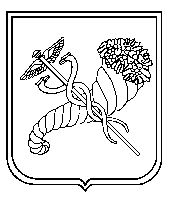 